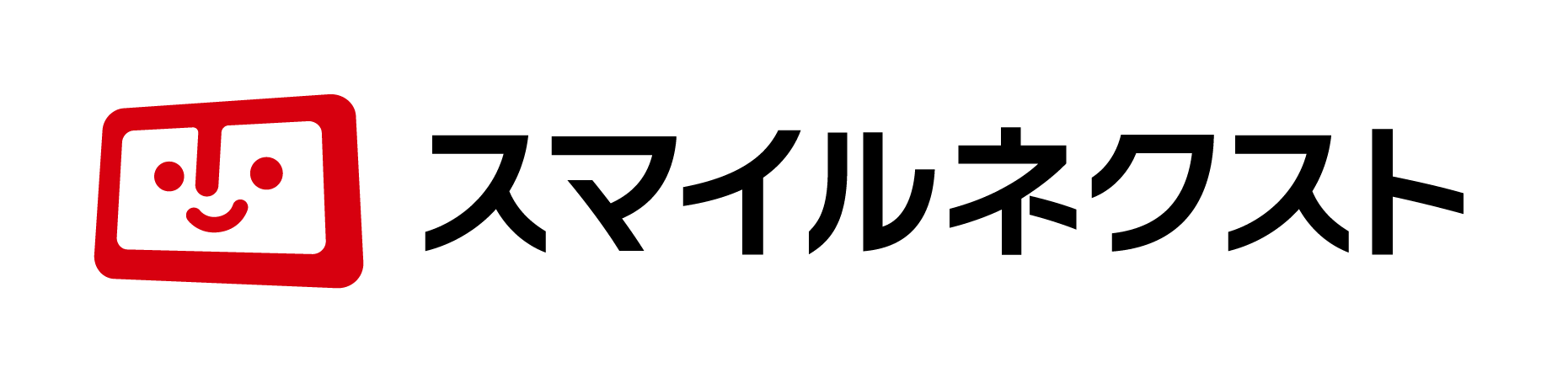 «年»　　　«組»　　   «名前»アドレス：　     https://just-smilenext.jp/クラウドＩＤ：　　　＜クラウドIDを記入する＞ログインＩＤ：      «ログインID»パスワード：     　 «パスワード»«Next Record»«年»　　　«組»　　   «名前»アドレス：　     https://just-smilenext.jp/クラウドＩＤ：　　　＜クラウドIDを記入する＞ログインＩＤ：      «ログインID»パスワード：     　 «パスワード»«Next Record»«年»　　　«組»　　   «名前»アドレス：　     https://just-smilenext.jp/クラウドＩＤ：　　　＜クラウドIDを記入する＞ログインＩＤ：      «ログインID»パスワード：     　 «パスワード»«Next Record»«年»　　　«組»　　   «名前»アドレス：　     https://just-smilenext.jp/クラウドＩＤ：　　　＜クラウドIDを記入する＞ログインＩＤ：      «ログインID»パスワード：     　 «パスワード»«Next Record»«年»　　　«組»　　   «名前»アドレス：　     https://just-smilenext.jp/クラウドＩＤ：　　　＜クラウドIDを記入する＞ログインＩＤ：      «ログインID»パスワード：     　 «パスワード»«Next Record»«年»　　　«組»　　   «名前»アドレス：　     https://just-smilenext.jp/クラウドＩＤ：　　　＜クラウドIDを記入する＞ログインＩＤ：      «ログインID»パスワード：     　 «パスワード»«Next Record»«年»　　　«組»　　   «名前»アドレス：　     https://just-smilenext.jp/クラウドＩＤ：　　　＜クラウドIDを記入する＞ログインＩＤ：      «ログインID»パスワード：     　 «パスワード»«Next Record»«年»　　　«組»　　   «名前»アドレス：　     https://just-smilenext.jp/クラウドＩＤ：　　　＜クラウドIDを記入する＞ログインＩＤ：      «ログインID»パスワード：     　 «パスワード»«Next Record»«年»　　　«組»　　   «名前»アドレス：　     https://just-smilenext.jp/クラウドＩＤ：　　　＜クラウドIDを記入する＞ログインＩＤ：      «ログインID»パスワード：     　 «パスワード»«Next Record»«年»　　　«組»　　   «名前»アドレス：　     https://just-smilenext.jp/クラウドＩＤ：　　　＜クラウドIDを記入する＞ログインＩＤ：      «ログインID»パスワード：     　 «パスワード»